DSWD DROMIC Report #02 on the Taal Volcano Eruption as of 05 July 2021, 6PMSituation OverviewOn 01 July 2021 at 3:37 PM, the Philippine Institute of Volcanology and Seismology (PHIVOLCS) has raised alert level 3 over Taal Volcano after a phreatomagmatic eruption from the main crater occurred at 3:16 PM. Communities around the Taal Lake shores were advised to remain vigilant, take precautionary measures against possible airborne ash and vog and calmly prepare for possible evacuation should unrest intensify.Source: Philippine Institute of Volcanology and Seismology (PHIVOLCS)Status of Affected Areas and Population  A total of 1,209 families or 4,619 persons were affected by the Taal Volcano eruption in 61 Barangays in CALABARZON (see Table 1).Table 1. Number of Affected Families / PersonsNote: Ongoing assessment and validation are continuously being conducted.Sources: DSWD-FO CALABARZONStatus of Displaced Population Inside Evacuation CentersThere are 507 families or 1,970 persons currently taking temporary shelter in 14 evacuation centers in CALABARZON (see Table 2):Table 2. Number of Displaced Families / Persons Inside Evacuation CentersNote: Ongoing assessment and validation are continuously being conducted.Sources: DSWD-FO CALABARZON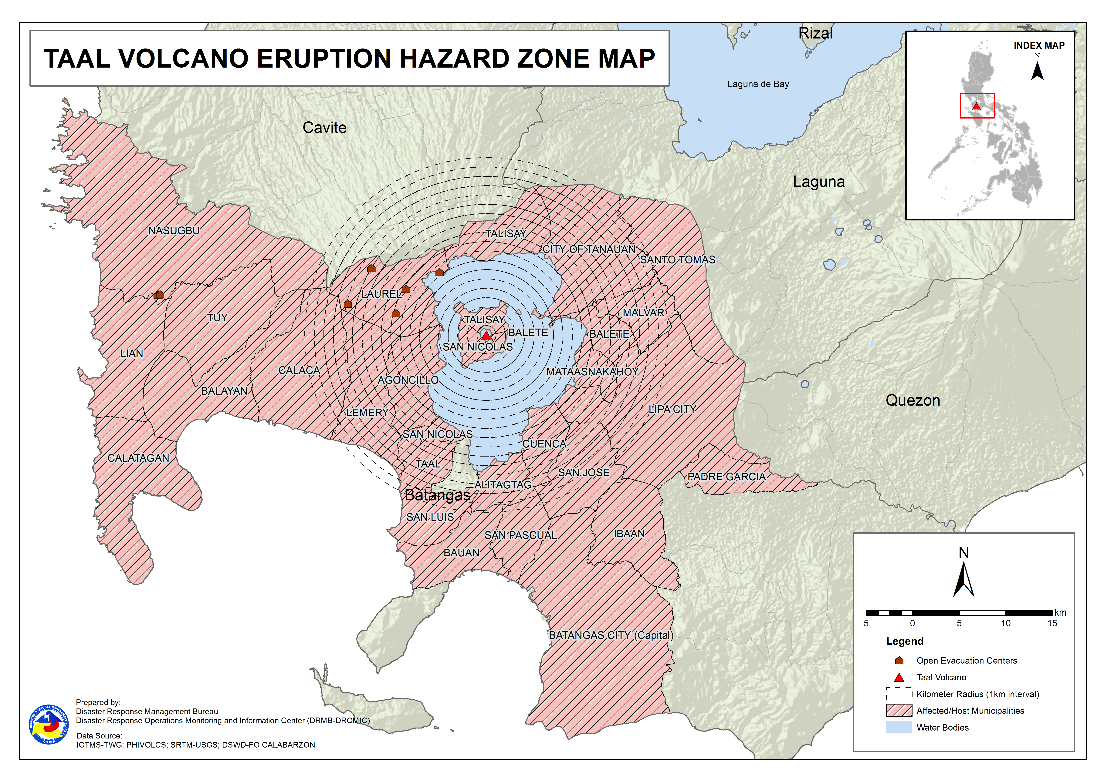 Outside Evacuation Centers There are 679 families or 2,554 persons temporarily staying with their relatives and/or friends in CALABARZON (see Table 3):Table 3. Number of Displaced Families / Persons Outside Evacuation CentersNote: Ongoing assessment and validation are continuously being conducted.Sources: DSWD-FO CALABARZONTotal Displaced PopulationA total of 891 families or 3,385 persons are displaced in CALABARZON due to Taal Volcano eruption (see Table 4):Table 4. Total Number of Displaced Families / PersonsNote: Ongoing assessment and validation are continuously being conducted.Sources: DSWD-FO CALABARZONResponse Actions and InterventionsStandby Funds and Prepositioned Relief StockpileStandby Funds ₱156.8 million Quick Response Fund (QRF) at the DSWD-Central Office. Request for replenishment in the amount of ₱662.5 million dated 16 June 2021 is currently on process for release of SARO by the Department of Budget and Management (DBM). ₱3 million at DSWD-FO CALABARZON. ₱36.9 million in other DSWD-FOs which may support the relief needs of the displaced families due to Taal Volcano eruption through inter-FO augmentation. Prepositioned FFPs and Other Relief Items32,742 FFPs available in Disaster Response Centers; of which, 32,001 FFPs are at the National Resource Operations Center (NROC), Pasay City and 741 FFPs are at the Visayas Disaster Response Center (VDRC), Cebu City.3,983 FFPs at DSWD-FO CALABARZON. 259,047 FFPs in other DSWD-FOs which may support the relief needs of the displaced families due to Taal Volcano Eruption through inter-FO augmentation. ₱157 million worth of other food and non-food items (FNIs) at NROC, VDRC and DSWD-FO warehouse countrywide.  Food and Non-Food Items (NFIs)NRLMB augmentation support to DSWD-FO CALABARZON amounting to ₱39,974,325.00.A total of 8,500 FFPs (₱6,616,825.00) and 500 family tents (₱8,200,000.00) out of total number of augmentation support provided by NRLMB to DSWD-FO CALABARZON were directly delivered to the Provincial Social Welfare Office (PSWDO) of Batangas for the needs of the displaced families.5,000 Family kits (₱11,440,000.00) and 2,000 hygiene kits (₱2,947,000.00) are in-transit to Batangas Sports Complex, Batangas City and Laurel, Batangas, respectively.3,000 Hygiene kits (₱4,420,500.00) and 5,000 sleeping kits (₱6,350,000.00) are for delivery to Batangas Provincial Sports Complex, Batangas City.Camp Coordination and Camp Management (CCCM) Deployment of Quick Response Teams (QRTs) by the DSWD-FO CALABARZON in the evacuation centers in Agoncillo and Laurel, Batangas to conduct rapid needs assessment.Ocular visit by Secretary Rolando Joselito D. Bautista and other officials and staffs from DSWD-Central Office and DSWD-FO CALABARZON on 02 July 2021 in various evacuation centers in Agoncillo and Laurel, Batangas to assess the needs of the displaced families.  Provision of 500 modular tents donated by the International Organization for Migration (IOM) amounting to ₱2,500,000.00 at ₱5,000.00 each currently being facilitated by DSWD-FO CALABARZON for the transport to the evacuation centers in Agoncillo and Laurel, Batangas through the support of the RDRRMC Logistics Cluster. Other Activities 24/7 operations of DROMIC and Emergency Operations Centers (EOCs) at the DSWD-Central and DSWD-FO CALABARZON levels. Participation in virtual meetings to present and discuss preparedness and response efforts: DRMB and NRLMB at the NDRRMC levelDSWD-FO CALABARZON at the RDRRMC levelPhoto Documentation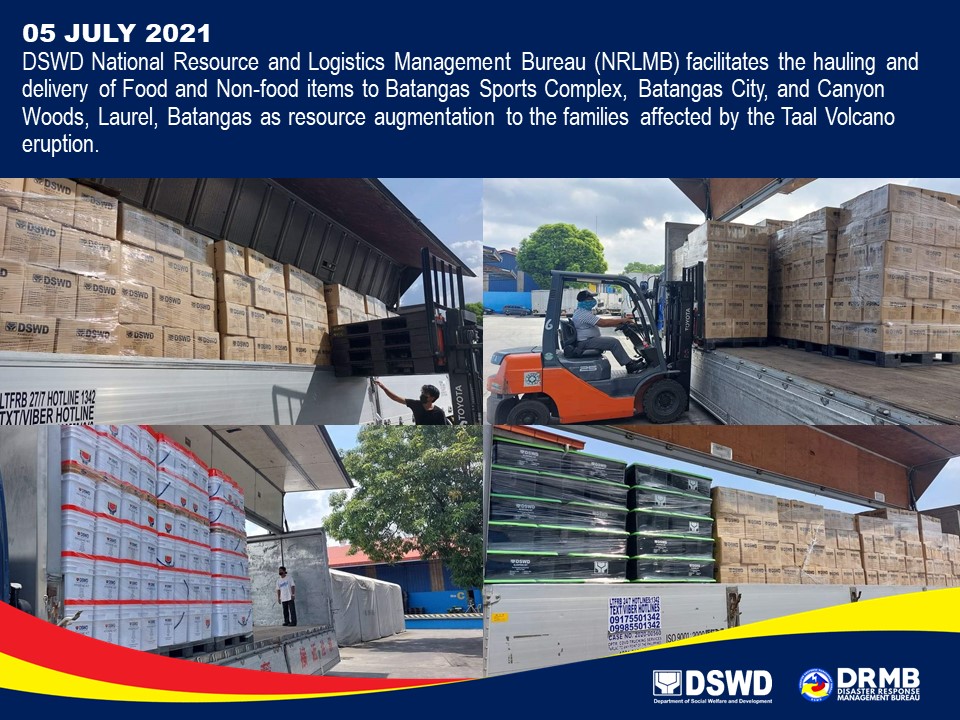 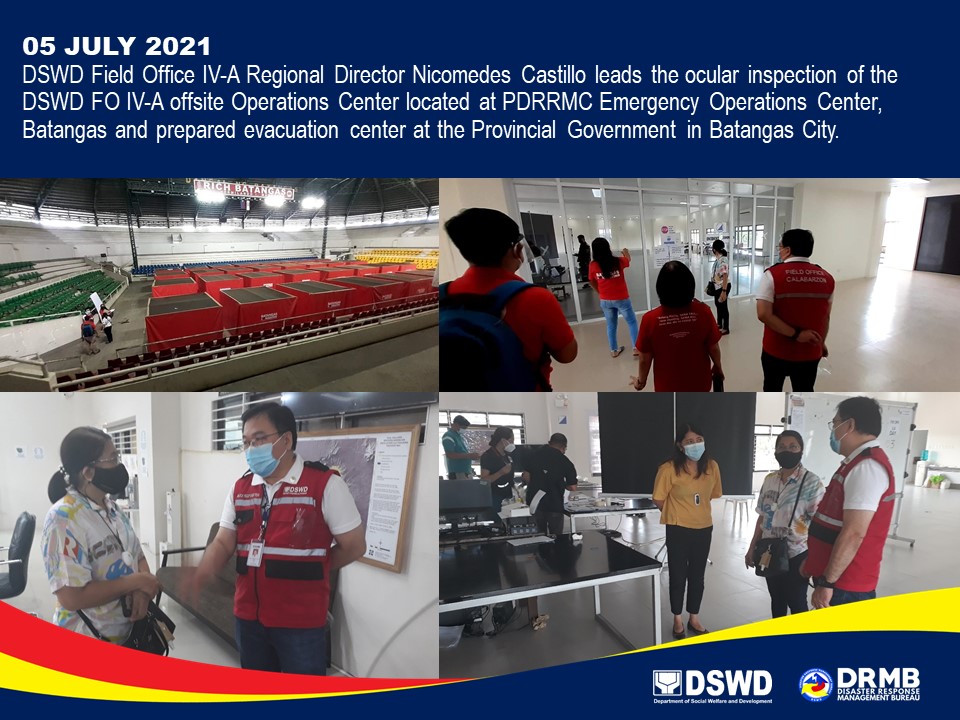 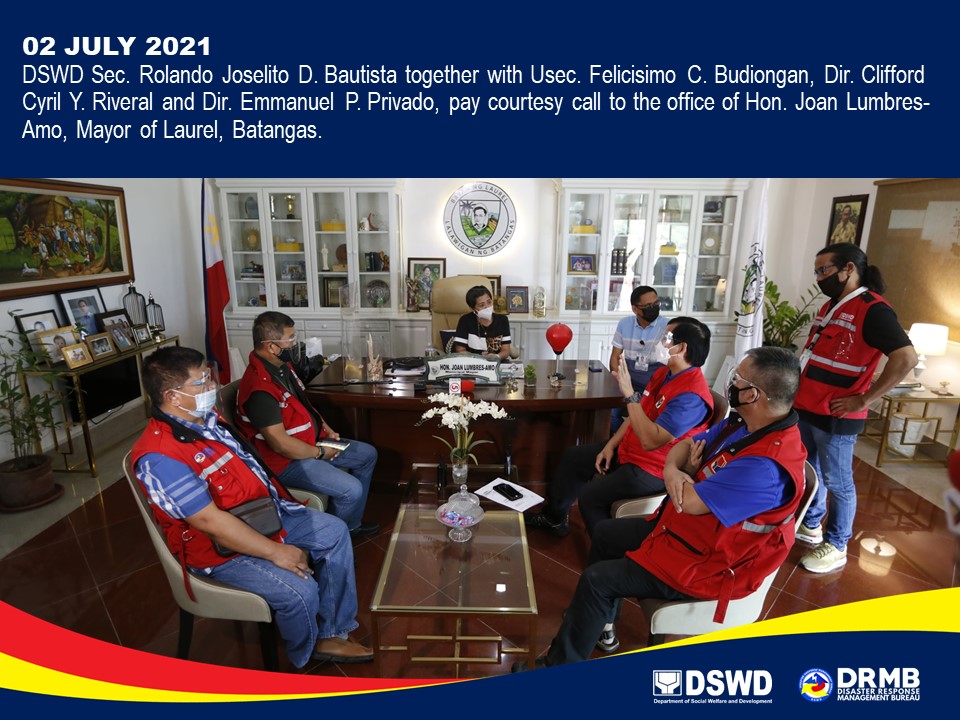 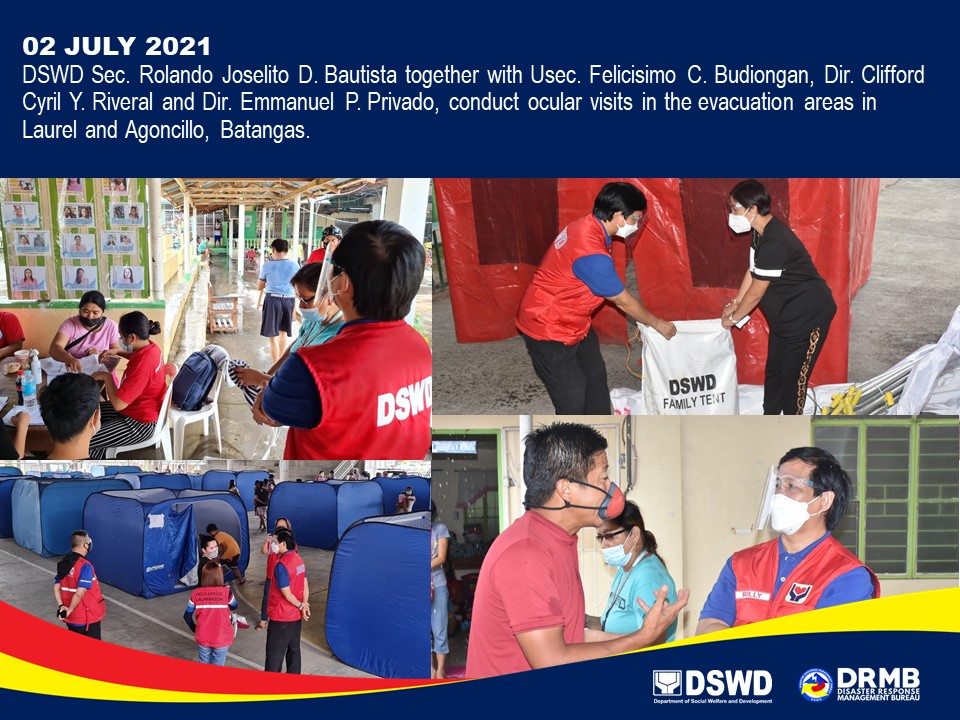 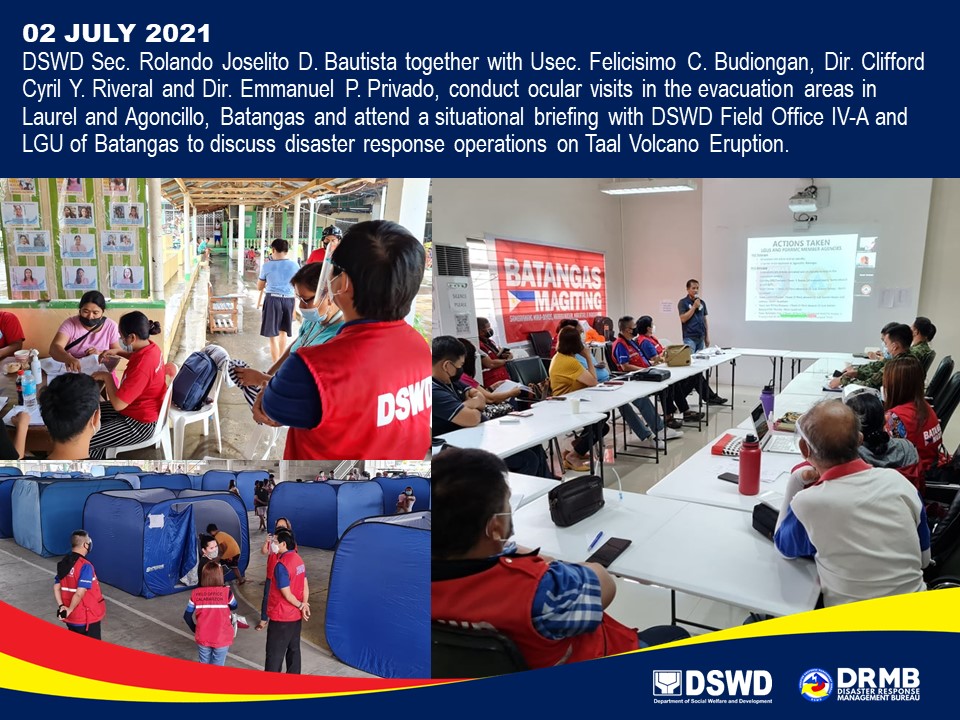 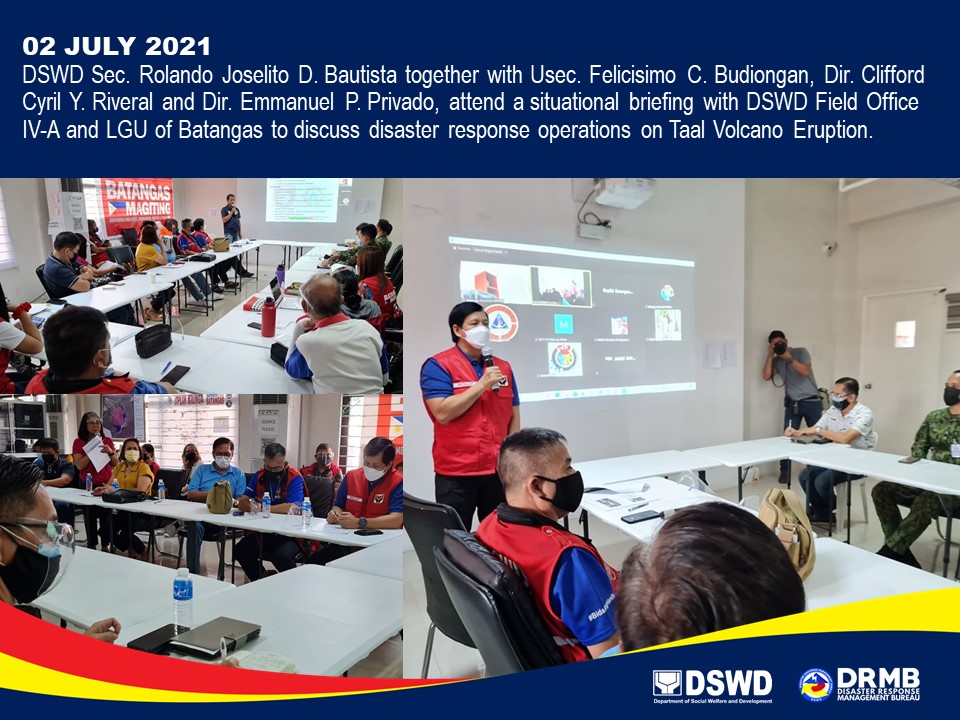 *****The Disaster Response Operations Monitoring and Information Center (DROMIC) of DSWD-DRMB is closely coordinating with DSWD-FO CALABARZON for significant disaster response updates and assistance provided.REGION / PROVINCE / MUNICIPALITY REGION / PROVINCE / MUNICIPALITY  NUMBER OF AFFECTED  NUMBER OF AFFECTED  NUMBER OF AFFECTED REGION / PROVINCE / MUNICIPALITY REGION / PROVINCE / MUNICIPALITY  Barangays  Families  Persons GRAND TOTALGRAND TOTAL61 1,209 4,619 CALABARZONCALABARZON61 1,209 4,619 BatangasBatangas61 1,209 4,619 Agoncillo11  164  649 Balete2  64  236 Cuenca1  20  59 Laurel10  684 2,660 Lemery7  25  98 Mataas Na Kahoy1  4  9 San Jose1  2  9 San Nicolas8  54  208 Taal6  14  47 Talisay5  10  38 City of Tanauan9  168  606 REGION / PROVINCE / MUNICIPALITY REGION / PROVINCE / MUNICIPALITY  NUMBER OF EVACUATION CENTERS (ECs)  NUMBER OF EVACUATION CENTERS (ECs)  NUMBER OF DISPLACED  NUMBER OF DISPLACED  NUMBER OF DISPLACED  NUMBER OF DISPLACED REGION / PROVINCE / MUNICIPALITY REGION / PROVINCE / MUNICIPALITY  NUMBER OF EVACUATION CENTERS (ECs)  NUMBER OF EVACUATION CENTERS (ECs)  INSIDE ECs  INSIDE ECs  INSIDE ECs  INSIDE ECs REGION / PROVINCE / MUNICIPALITY REGION / PROVINCE / MUNICIPALITY  NUMBER OF EVACUATION CENTERS (ECs)  NUMBER OF EVACUATION CENTERS (ECs)  Families  Families  Persons  Persons REGION / PROVINCE / MUNICIPALITY REGION / PROVINCE / MUNICIPALITY  CUM  NOW  CUM  NOW  CUM  NOW GRAND TOTALGRAND TOTAL 14  14  521  507 2,038 1,970 CALABARZONCALABARZON 14  14  521  507 2,038 1,970 BatangasBatangas 14  14  521  507 2,038 1,970 Agoncillo 2  2  29  29  137  137 Balete 1  1  63  63  231  231 Laurel 9  9  378  371 1,479 1,435 Nasugbu 2  2  51  44  191  167 REGION / PROVINCE / MUNICIPALITY REGION / PROVINCE / MUNICIPALITY  NUMBER OF DISPLACED  NUMBER OF DISPLACED  NUMBER OF DISPLACED  NUMBER OF DISPLACED REGION / PROVINCE / MUNICIPALITY REGION / PROVINCE / MUNICIPALITY  OUTSIDE ECs  OUTSIDE ECs  OUTSIDE ECs  OUTSIDE ECs REGION / PROVINCE / MUNICIPALITY REGION / PROVINCE / MUNICIPALITY  Families  Families  Persons  Persons REGION / PROVINCE / MUNICIPALITY REGION / PROVINCE / MUNICIPALITY  CUM  NOW  CUM  NOW GRAND TOTALGRAND TOTAL 688  679 2,581 2,554 CALABARZONCALABARZON 688  679 2,581 2,554 BatangasBatangas 688  679 2,581 2,554 Agoncillo 66  63  270  261 Alitagtag 15  15  51  51 Balayan 27  26  112  111 Balete 1  1  3  3 Batangas City (capital) 19  19  69  69 Bauan 63  58  205  191 Calaca 14  14  48  48 Calatagan 22  22  94  91 Cuenca 20  20  59  59 Ibaan 4  4  16  16 Laurel 209  209  765  765 Lian 3  3  4  4 Lipa City 4  4  9  9 Malvar 7  7  19  19 Nasugbu 1  1  13  13 Padre Garcia 1  1  3  3 San Jose 17  17  67  67 San Luis 12  12  48  48 San Nicolas 7  7  31  31 San Pascual 2  2  6  6 Santo Tomas 31  31  166  166 Taal 7  7  20  20 Talisay 3  3  17  17 City of Tanauan 130  130  464  464 Tuy 3  3  22  22 REGION / PROVINCE / MUNICIPALITY REGION / PROVINCE / MUNICIPALITY  TOTAL DISPLACED  TOTAL DISPLACED  TOTAL DISPLACED  TOTAL DISPLACED REGION / PROVINCE / MUNICIPALITY REGION / PROVINCE / MUNICIPALITY  Families  Families  Persons  Persons REGION / PROVINCE / MUNICIPALITY REGION / PROVINCE / MUNICIPALITY  Total Families  Total Families  Total Persons  Total Persons REGION / PROVINCE / MUNICIPALITY REGION / PROVINCE / MUNICIPALITY  CUM  NOW  CUM  NOW GRAND TOTALGRAND TOTAL 901  891 3,438 3,385 CALABARZONCALABARZON 901  891 3,438 3,385 BatangasBatangas 901  891 3,438 3,385 Agoncillo 95  92  407  398 Balete 63  63  231  231 Cuenca 20  20  59  59 Laurel 587  580 2,244 2,200 San Jose 2  2  9  9 San Nicolas 4  4  20  20 Talisay 3  3  12  12 City of Tanauan 127  127  456  456 OfficeQRF / Standby Funds FFPsFFPsOther F/NFIsTotal OfficeQRF / Standby Funds No. Cost Other F/NFIsTotal DSWD-CO   156,765,441.32                 -                                  -   -   156,765,441.32 NROC                             -         32,001         24,794,388.20 265,035,053.81 289,829,442.01 VDRC                             -               741               329,745.00 39,223,439.05 39,553,184.05 DSWD-FO IV-A         3,000,000.00          3,983           1,936,904.00 19,200,216.68 24,137,120.68 Other DSWD-FOs      36,926,915.97     259,047       129,991,479.08 393,207,667.91 560,126,062.96 Total    196,692,357.29     295,772       157,052,516.28 716,666,377.45 1,070,411,251.02 Prepared by:MARIEL B. FERRARIZReleased by:MARC LEO L. BUTAC